Определить, какой кусок отрезали от каждого торта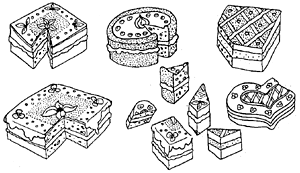  Определить по буквам на банках, какие в них заготовки на зиму 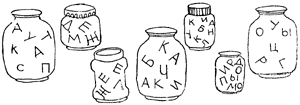 